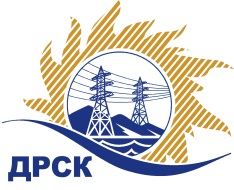 Акционерное Общество«Дальневосточная распределительная сетевая  компания»ПРОТОКОЛ № 493/УР-РЗакупочной комиссии по рассмотрению заявок открытого электронного запроса предложений на право заключения договора на выполнение работ «Ремонт здания административно-служебного корпуса п. Ольга» для нужд филиала АО «ДРСК» «Приморские электрические сети» (закупка 1015 раздела 1.1. ГКПЗ 2017 г.)ПРИСУТСТВОВАЛИ: члены постоянно действующей Закупочной комиссии АО «ДРСК»  2-го уровня.ВОПРОСЫ, ВЫНОСИМЫЕ НА РАССМОТРЕНИЕ ЗАКУПОЧНОЙ КОМИССИИ: О  рассмотрении результатов оценки заявок Участников.О признании заявок соответствующими условиям запроса предложений.О предварительной ранжировке заявок.О проведении переторжки.РЕШИЛИ:По вопросу № 1Признать объем полученной информации достаточным для принятия решения.Утвердить цены, полученные на процедуре вскрытия конвертов с предложениями участников открытого запроса предложений.По вопросу № 2Признать заявки ООО "АЛАН" г. Дальнегорск Приморского края, ООО "Гортранс" г. Хабаровск соответствующими условиям закупки.По вопросу № 3Утвердить предварительную ранжировку предложений Участников:По вопросу № 4Провести переторжку. Допустить к участию в переторжке предложения следующих участников: ООО "АЛАН" г. Дальнегорск Приморского края, ООО "Гортранс" г. Хабаровск.  Определить форму переторжки: заочная.Назначить переторжку на 21.06.2017 в 11:00 час. (благовещенского времени).Место проведения переторжки: электронная торговая площадка https://rushydro.roseltorg.ru  Ответственному секретарю Закупочной комиссии уведомить участников, приглашенных к участию в переторжке, о принятом комиссией решенииОтветственный секретарь Закупочной комиссии  2 уровня АО «ДРСК»                                                  ____________________       М.Г.ЕлисееваЧувашова О.В.(416-2) 397-242г. Благовещенск«20» июня 2017№ п/пПорядковый номер заявкиНаименование участникаЗаявка без НДСЗаявка с НДС11ООО "АЛАН" 
ИНН/КПП 2505013245/250501001 
ОГРН 1112505000410957600.00957600.0022ООО "Гортранс" 
ИНН/КПП 2722073308/272201001 
ОГРН 10827220044201027600.001212568.00Место в предварительной ранжировкеНаименование участника и его адресЦена заявки  на участие в закупке, руб.Предварительная  оценка предпочтительности заявок1 местоООО "АЛАН" 
ИНН/КПП 2505013245/250501001 
ОГРН 1112505000410Цена без НДС: 957 600,00 руб. (цена с НДС 957 600.00 руб.)0,812 местоООО "Гортранс" 
ИНН/КПП 2722073308/272201001 
ОГРН 1082722004420Цена без НДС: 1 027 600.00 руб. (цена с НДС 1 212 568.00 руб.)0,50